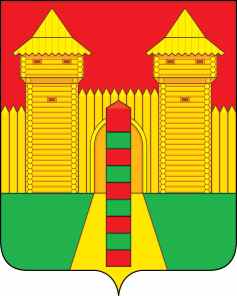 АДМИНИСТРАЦИЯ  МУНИЦИПАЛЬНОГО  ОБРАЗОВАНИЯ«ШУМЯЧСКИЙ  РАЙОН» СМОЛЕНСКОЙ  ОБЛАСТИРАСПОРЯЖЕНИЕот 25.01.2023г. № 18-р         п. ШумячиВ соответствии с Уставом Шумячского городского поселения, на основании служебной записки Отдела бухгалтерского учета Администрации муниципального образования «Шумячский район» Смоленской области от 24.01.2023 г.          1. Принять объекты основных средств в муниципальную собственность Шумячского городского поселения:    2. Передать объекты основных средств, указанные в пункте 1 настоящего распоряжения в муниципальную казну Шумячского городского поселения.    3. Отделу городского хозяйства Администрации муниципального образования «Шумячский район» Смоленской области внести соответствующие изменения в реестр объектов муниципальной собственности Шумячского городского поселения.Глава муниципального образования«Шумячский район» Смоленской области                                           А.Н. ВасильевО приеме в муниципальную собственность  Шумячского городского поселения объектов основных средствНаименование объектаГодвводаИнвентарный номерБалансовая   стоимость(руб.)Начисленный износ (руб.)Остаточная стоимость(руб.)Оборудование в интересах видеонаблюдения202211013430444 097.6044 097.600.00Уличная купольная HD камера202211013430513 200.0013 200.000.00